Schema MX0136 Miljökonsekvensbeskrivning och miljökommunikation - introduktion 2020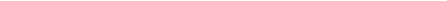 Lärare:AG	Ann Grubbström, Institutionen för stad och land, SLU.AW	Antoienette Wärnbäck, Institutionen för stad och land, SLU.AÅ	Ann Åkerskog, Naturvårdsverket.LH	Lars Hallgren, Institutionen för stad och land, SLU.MK	Mari Kågström, Institutionen för stad och land, SLU.SD	Sylvia Dovlén, Institutionen för stad och land, SLU.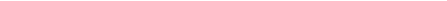 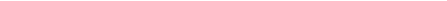 DagDatumStart-SlutLärareLokalMån2 nov9.00-12.00Kursstart MKB: Principer och syftenSDZoomTis3 nov9.00-12.00MKB: Miljöbedömning enligt miljöbalkenAÅZoomTors5 nov9.00-12.00Miljökommunikation – kittet i miljöarbetetLHZoomFre6 nov9.00-11.00 11-12.00MKB: Planering och hållbarutvecklingMKB: FrågestundSDZoomMån9 nov9.00-12.0013.00-16.00MKB Litteraturseminarium 1.  (obligatoriskt)Grupp 1-3Grupp 4-6SDZoomTis10 nov9.00-12.00MKB: Aktörer, roller och praktikerMKZoomFre 13 nov11.00-12.00FrågestundSDZoomMån 16 nov9.00-12.00ReservtidMKBZoomTis17 nov9-00-12.0013.00-16.00MKB Litteraturseminarium 2. (obligatoriskt)Grupp 1-3Grupp 4-6SDZoomOns 18 nov9.00-12.00Kumulativa effekter och uppföljningAWZoomTor19 nov9.00-12.00Attityd och kommunikationskampanjerLH/AGZoomFre 20 nov9.00-12.00Konflikt och samverkanLHZoomMån 23 nov9.00-12.00Kommunikation och planeringLHZoomTis 24 nov9.00-15.00Processledning och professionell kommunikation i praktikenLHZoomOns 2 decSenast 17.00Inlämning tentamen via Canvas